PE and Sports Premium Strategy and ImpactImpact summary- Will be completed in July 2021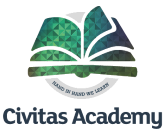 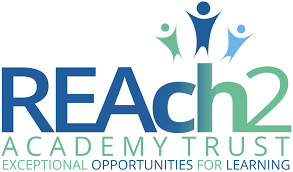 Key achievements to date:Areas for further improvement and baseline evidence of need:Assessments of the children’s progress and attainment recorded throughout the academic year and were used to inform teaching and learning. Participation rates in PE lessons increased.An increased participation took part in P.E. clubs before the lockdown period.The school took part in arrange of different sports competitions before the lockdown period. A record of children who participated in inter-school competitions was maintained Half termly intra-school competitions took place before lockdown Football was an area identified where children require further support to increase rates of progress.General fitness after the lockdown period has been identified as an area that needs further development.Increasing club provision as the easing of restrictions allow. This has been reduced due to the COVID-19 situation.Increasing inter and intra competition participation when the easing of restrictions allow this to happen.Meeting national curriculum requirements for swimming and water safetyPlease complete all of the below*:What percentage of your current Year 6 cohort swim competently, confidently and proficiently over a distance of at least 25 metres?Not applicable- No Y6What percentage of your current Year 6 cohort use a range of strokes effectively [for example, front crawl, backstroke and breaststroke]?Not applicable- No Y6What percentage of your current Year 6 cohort perform safe self-rescue in different water-based situations?Not applicable- No Y6Schools can choose to use the Primary PE and Sport Premium to provide additional provision for swimming but this must be for activity over and above the national curriculum requirements. Have you used it in this way?NoAcademic Year: 2020-21Total fund allocated: £18,380Date Updated: November 2020Date Updated: November 2020Key indicator 1: The engagement of all pupils in regular physical activity Key indicator 1: The engagement of all pupils in regular physical activity Key indicator 1: The engagement of all pupils in regular physical activity Key indicator 1: The engagement of all pupils in regular physical activity Percentage of total allocation:Key indicator 1: The engagement of all pupils in regular physical activity Key indicator 1: The engagement of all pupils in regular physical activity Key indicator 1: The engagement of all pupils in regular physical activity Key indicator 1: The engagement of all pupils in regular physical activity 14%School focus with clarity on intended impact on pupils:Actions to achieve:Funding allocated:Evidence and impact:Sustainability and suggested next steps:The school to become a ‘Skip2befit’ school.Pupils to be taught explicitly how to skip and the benefits that this has on general fitness.Purchase of additional skipping ropes.Whole school session on skipping in Spring term.Teachers to allocate time within daily timetable for skipping.£2,500Key indicator 2: The profile of PE and sport being raised across the school as a tool for whole school improvementKey indicator 2: The profile of PE and sport being raised across the school as a tool for whole school improvementKey indicator 2: The profile of PE and sport being raised across the school as a tool for whole school improvementKey indicator 2: The profile of PE and sport being raised across the school as a tool for whole school improvementPercentage of total allocation:Key indicator 2: The profile of PE and sport being raised across the school as a tool for whole school improvementKey indicator 2: The profile of PE and sport being raised across the school as a tool for whole school improvementKey indicator 2: The profile of PE and sport being raised across the school as a tool for whole school improvementKey indicator 2: The profile of PE and sport being raised across the school as a tool for whole school improvement14%School focus with clarity on intended impact on pupils:Actions to achieve:Funding allocated:Evidence and impact:Sustainability and suggested next steps:A programme of visitors (when it is safe to do so) or virtual visitors such as Olympic athletes to build profile of P.E. and sport across the school.Whole school events that lead to increased engagement across the school Arrange visitsIdentify aims of each visit and monitor impact.Yearly planner of events.Implementation of yearly planner£2,500Key indicator 3: Increased confidence, knowledge and skills of all staff in teaching PE and sportKey indicator 3: Increased confidence, knowledge and skills of all staff in teaching PE and sportKey indicator 3: Increased confidence, knowledge and skills of all staff in teaching PE and sportKey indicator 3: Increased confidence, knowledge and skills of all staff in teaching PE and sportPercentage of total allocation:Key indicator 3: Increased confidence, knowledge and skills of all staff in teaching PE and sportKey indicator 3: Increased confidence, knowledge and skills of all staff in teaching PE and sportKey indicator 3: Increased confidence, knowledge and skills of all staff in teaching PE and sportKey indicator 3: Increased confidence, knowledge and skills of all staff in teaching PE and sport14%School focus with clarity on intendedimpact on pupils:Actions to achieve:Fundingallocated:Evidence and impact:Sustainability and suggestednext steps:Access to CPD in areas where required for staff development.Cluster collaboration/ network to support development Skills auditProgramme in place to address gaps.Training to be provided at a local cluster level where there is expertise.Access to external training where appropriate£2,500Key indicator 4: Broader experience of a range of sports and activities offered to all pupilsKey indicator 4: Broader experience of a range of sports and activities offered to all pupilsKey indicator 4: Broader experience of a range of sports and activities offered to all pupilsKey indicator 4: Broader experience of a range of sports and activities offered to all pupilsPercentage of total allocation:Key indicator 4: Broader experience of a range of sports and activities offered to all pupilsKey indicator 4: Broader experience of a range of sports and activities offered to all pupilsKey indicator 4: Broader experience of a range of sports and activities offered to all pupilsKey indicator 4: Broader experience of a range of sports and activities offered to all pupils27%School focus with clarity on intendedimpact on pupils:Actions to achieve:Fundingallocated:Evidence and impact:Sustainability and suggestednext steps:Investment in additional sporting equipment that enables children to participate in a greater range of sporting activities.Purchasing of badminton equipment and increasing profile of sport across the school.Audit of current equipment and additional equipment purchasing, including additional playground equipment£5,000Key indicator 5: Increased participation in competitive sportKey indicator 5: Increased participation in competitive sportKey indicator 5: Increased participation in competitive sportKey indicator 5: Increased participation in competitive sportPercentage of total allocation:Key indicator 5: Increased participation in competitive sportKey indicator 5: Increased participation in competitive sportKey indicator 5: Increased participation in competitive sportKey indicator 5: Increased participation in competitive sport32%School focus with clarity on intendedimpact on pupils:Actions to achieve:Fundingallocated:Evidence and impact:Sustainability and suggestednext steps:Funding to be provided to transport pupils and release staff as required in order for children to participate in sporting competitions.Pupils will be able to compete against other schools in a range of competitions once it is safe to do soP.E. team to identify competitions from the calendar.Staff to be released and cover provided in order to ensure that children can attend the event.Transport to be provided£5,880Impact areaSummarySummaryWhat has been the impact on pupils’ participation?What has been the impact on pupils’ attainment?How will the school sustain the improvements?Key achievements to dateKey achievements to dateAreas for further improvement